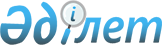 О внесении изменений и дополнений в решение Жаркаинского районного маслихата от 25 декабря 2019 года № 6С-48/2 "О бюджетах города Державинск, сельских округов и сел Жаркаинского района на 2020-2022 годы"Решение Жаркаинского районного маслихата Акмолинской области от 27 марта 2020 года № 6С-51/3. Зарегистрировано Департаментом юстиции Акмолинской области 31 марта 2020 года № 7778
      В соответствии с пунктом 4 статьи 106, статьей 109-1 Бюджетного кодекса Республики Казахстан от 4 декабря 2008 года, пунктом 2-7 статьи 6 Закона Республики Казахстан "О местном государственном управлении и самоуправлении в Республике Казахстан" от 23 января 2001 года, Жаркаинский районный маслихат РЕШИЛ:
      1. Внести в решение Жаркаинского районного маслихата "О бюджетах города Державинск, сельских округов и сел Жаркаинского района на 2020-2022 годы" от 25 декабря 2019 года № 6С-48/2 (зарегистрировано в Реестре государственной регистрации нормативных правовых актов № 7647, опубликовано 17 января 2020 года в Эталонном контрольном банке нормативных правовых актов Республики Казахстан в электронном виде) следующие изменения:
      пункт 1 изложить в новой редакции:
       "1. Утвердить бюджет города Державинск на 2020-2022 годы, согласно приложениям 1, 2 и 3 соответственно, в том числе на 2020 год в следующих объемах:
      1) доходы - 61371,0 тысяча тенге, в том числе:
      налоговые поступления - 30894,0 тысячи тенге;
      поступления от продажи основного капитала - 3440,0 тысяч тенге;
      поступления трансфертов - 27037,0 тысяч тенге;
      2) затраты - 75947,0 тысяч тенге;
      3) сальдо по операциям с финансовыми активами - 0 тенге;
      4) дефицит (профицит) бюджета - -14576,0 тысяч тенге;
      5) финансирование дефицита (использование профицита) бюджета - 14576,0 тысяч тенге.";
      дополнить пунктом 1-1 следующего содержания:
      "1-1. Учесть, что в объеме бюджета города Державинск на 2020 год предусмотрены трансферты, передаваемые из районного бюджета в сумме 8901,0 тысяча тенге.";
      пункт 2 изложить в новой редакции:
      "2. Утвердить бюджет Валихановского сельского округа на 2020-2022 годы, согласно приложениям 4, 5 и 6 соответственно, в том числе на 2020 год в следующих объемах:
      1) доходы - 26476,0 тысяч тенге, в том числе:
      налоговые поступления - 6987,0 тысяч тенге;
      неналоговые поступления - 5376,0 тысяч тенге;
      поступления трансфертов - 14113,0 тысяч тенге;
      2) затраты - 26476,0 тысяч тенге;
      3) сальдо по операциям с финансовыми активами - 0 тенге;
      4) дефицит (профицит) бюджета - 0 тенге;
      5) финансирование дефицита (использование профицита) бюджета - 0 тенге.";
      дополнить пунктом 2-1 следующего содержания:
      "2-1. Учесть, что в бюджете Валихановского сельского округа на 2020 год в установленном законодательством порядке использованы остатки бюджетных средств с контрольного счета наличности местного самоуправления в сумме 5376,0 тысяч тенге.";
      пункт 3 изложить в новой редакции:
       "3. Утвердить бюджет Костычевского сельского округа на 2020-2022 годы, согласно приложениям 7, 8 и 9 соответственно, в том числе на 2020 год в следующих объемах:
      1) доходы - 20126,0 тысяч тенге, в том числе:
      налоговые поступления - 3618,0 тысяч тенге;
      неналоговые поступления - 3420,0 тысяч тенге;
      поступления трансфертов - 13088,0 тысяч тенге;
      2) затраты - 20126,0 тысяч тенге;
      3) сальдо по операциям с финансовыми активами - 0 тенге;
      4) дефицит (профицит) бюджета - 0 тенге;
      5) финансирование дефицита (использование профицита) бюджета - 0 тенге.";
      дополнить пунктом 3-1 следующего содержания:
      "3-1. Учесть, что в бюджете Костычевского сельского округа на 2020 год в установленном законодательством порядке использованы остатки бюджетных средств с контрольного счета наличности местного самоуправления в сумме 3420,0 тысяч тенге.";
      пункт 4 изложить в новой редакции:
      "4. Утвердить бюджет Нахимовского сельского округа на 2020-2022 годы, согласно приложениям 10, 11 и 12 соответственно, в том числе на 2020 год в следующих объемах:
      1) доходы - 14169,0 тысяч тенге, в том числе:
      налоговые поступления - 2332,0 тысячи тенге;
      неналоговые поступления - 196,0 тысяч тенге;
      поступления трансфертов - 11641,0 тысяча тенге;
      2) затраты - 14169,0 тысяч тенге;
      3) сальдо по операциям с финансовыми активами - 0 тенге;
      4) дефицит (профицит) бюджета - 0 тенге;
      5) финансирование дефицита (использование профицита) бюджета - 0 тенге.";
      дополнить пунктом 4-1 следующего содержания:
      "4-1. Учесть, что в бюджете Нахимовского сельского округа на 2020 год в установленном законодательством порядке использованы остатки бюджетных средств с контрольного счета наличности местного самоуправления в сумме 196,0 тысяч тенге.";
      пункт 5 изложить в новой редакции:
      "5. Утвердить бюджет Отрадного сельского округа на 2020-2022 годы, согласно приложениям 13, 14 и 15 соответственно, в том числе на 2020 год в следующих объемах:
      1) доходы - 16653,0 тысячи тенге, в том числе:
      налоговые поступления - 2911,0 тысяч тенге;
      неналоговые поступления - 1005,0 тысяч тенге;
      поступления трансфертов - 12737,0 тысяч тенге;
      2) затраты - 16653,0 тысячи тенге;
      3) сальдо по операциям с финансовыми активами - 0 тенге;
      4) дефицит (профицит) бюджета - 0 тенге;
      5) финансирование дефицита (использование профицита) бюджета - 0 тенге.";
      дополнить пунктом 5-1 следующего содержания:
      "5-1. Учесть, что в бюджете Отрадного сельского округа на 2020 год в установленном законодательством порядке использованы остатки бюджетных средств с контрольного счета наличности местного самоуправления в сумме 1005,0 тысяч тенге.";
      пункт 6 изложить в новой редакции:
      "6. Утвердить бюджет Жанадалинского сельского округа на 2020-2022 годы, согласно приложениям 16, 17 и 18 соответственно, в том числе на 2020 год в следующих объемах:
      1) доходы - 27104,0 тысячи тенге, в том числе:
      налоговые поступления - 3791,0 тысяча тенге;
      неналоговые поступления - 1271,0 тысяча тенге;
      поступления от продажи основного капитала - 1200,0 тысяч тенге;
      поступления трансфертов - 20842,0 тысячи тенге;
      2) затраты - 27104,0 тысячи тенге;
      3) сальдо по операциям с финансовыми активами - 0 тенге;
      4) дефицит (профицит) бюджета - 0 тенге;
      5) финансирование дефицита (использование профицита) бюджета - 0 тенге.";
      дополнить пунктом 6-1 следующего содержания:
      "6-1. Учесть, что в бюджете Жанадалинского сельского округа на 2020 год в установленном законодательством порядке использованы остатки бюджетных средств с контрольного счета наличности местного самоуправления в сумме 1271,0 тысяча тенге.";
      пункт 7 изложить в новой редакции:
      "7. Утвердить бюджет села Бирсуат на 2020-2022 годы, согласно приложениям 19, 20 и 21 соответственно, в том числе на 2020 год в следующих объемах:
      1) доходы - 15380,0 тысяч тенге, в том числе:
      налоговые поступления - 3093,0 тысячи тенге;
      неналоговые поступления - 1703,0 тысячи тенге;
      поступления трансфертов - 10584,0 тысячи тенге;
      2) затраты - 15380,0 тысяч тенге;
      3) сальдо по операциям с финансовыми активами - 0 тенге;
      4) дефицит (профицит) бюджета - 0 тенге;
      5) финансирование дефицита (использование профицита) бюджета - 0 тенге.";
      дополнить пунктом 7-1 следующего содержания:
      "7-1. Учесть, что в бюджете села Бирсуат на 2020 год в установленном законодательством порядке использованы остатки бюджетных средств с контрольного счета наличности местного самоуправления в сумме 1703,0 тысячи тенге.";
      пункт 8 изложить в новой редакции:
      "8. Утвердить бюджет села Гастелло на 2020-2022 годы, согласно приложениям 22, 23 и 24 соответственно, в том числе на 2020 год в следующих объемах:
      1) доходы - 15268,0 тысяч тенге, в том числе:
      налоговые поступления - 2675,0 тысяч тенге;
      неналоговые поступления - 1342,0 тысячи тенге;
      поступления трансфертов - 11251,0 тысяча тенге;
      2) затраты - 15268,0 тысяч тенге;
      3) сальдо по операциям с финансовыми активами - 0 тенге;
      4) дефицит (профицит) бюджета - 0 тенге;
      5) финансирование дефицита (использование профицита) бюджета - 0 тенге.";
      дополнить пунктом 8-1 следующего содержания:
      "8-1. Учесть, что в бюджете села Гастелло на 2020 год в установленном законодательством порядке использованы остатки бюджетных средств с контрольного счета наличности местного самоуправления в сумме 1342,0 тысячи тенге.";
      пункт 9 изложить в новой редакции:
      "9. Утвердить бюджет села Далабай на 2020-2022 годы, согласно приложениям 25, 26 и 27 соответственно, в том числе на 2020 год в следующих объемах:
      1) доходы - 12284,0 тысячи тенге, в том числе:
      налоговые поступления - 1287,0 тысяч тенге;
      неналоговые поступления - 558,0 тысяч тенге;
      поступления трансфертов - 10439,0 тысяч тенге;
      2) затраты - 12284,0 тысячи тенге;
      3) сальдо по операциям с финансовыми активами - 0 тенге;
      4) дефицит (профицит) бюджета - 0 тенге;
      5) финансирование дефицита (использование профицита) бюджета - 0 тенге.";
      дополнить пунктом 9-1 следующего содержания:
      "9-1. Учесть, что в бюджете села Далабай на 2020 год в установленном законодательством порядке использованы остатки бюджетных средств с контрольного счета наличности местного самоуправления в сумме 558,0 тысяч тенге.";
      пункт 10 изложить в новой редакции:
      "10. Утвердить бюджет села Кумсуат на 2020-2022 годы, согласно приложениям 28, 29 и 30 соответственно, в том числе на 2020 год в следующих объемах:
      1) доходы - 12460,0 тысяч тенге, в том числе:
      налоговые поступления - 1714,0 тысяч тенге;
      неналоговые поступления - 450,0 тысяч тенге;
      поступления трансфертов - 10296,0 тысяч тенге;
      2) затраты - 12460,0 тысяч тенге;
      3) сальдо по операциям с финансовыми активами - 0 тенге;
      4) дефицит (профицит) бюджета - 0 тенге;
      5) финансирование дефицита (использование профицита) бюджета - 0 тенге.";
      дополнить пунктом 10-1 следующего содержания:
      "10-1. Учесть, что в бюджете села Кумсуат на 2020 год в установленном законодательством порядке использованы остатки бюджетных средств с контрольного счета наличности местного самоуправления в сумме 450,0 тысяч тенге.";
      пункт 11 изложить в новой редакции:
      "11. Утвердить бюджет села Львовское на 2020-2022 годы, согласно приложениям 31, 32 и 33 соответственно, в том числе на 2020 год в следующих объемах:
      1) доходы - 13415,0 тысяч тенге, в том числе:
      налоговые поступления - 1775,0 тысяч тенге;
      неналоговые поступления - 735,0 тысяч тенге;
      поступления трансфертов - 10905,0 тысяч тенге;
      2) затраты - 13415,0 тысяч тенге;
      3) сальдо по операциям с финансовыми активами - 0 тенге;
      4) дефицит (профицит) бюджета - 0 тенге;
      5) финансирование дефицита (использование профицита) бюджета - 0 тенге.";
      дополнить пунктом 11-1 следующего содержания:
      "11-1. Учесть, что в бюджете села Львовское на 2020 год в установленном законодательством порядке использованы остатки бюджетных средств с контрольного счета наличности местного самоуправления в сумме 735,0 тысяч тенге.";
      пункт 12 изложить в новой редакции:
      "12. Утвердить бюджет села Пригородное на 2020-2022 годы, согласно приложениям 34, 35 и 36 соответственно, в том числе на 2020 год в следующих объемах:
      1) доходы - 16353,0 тысячи тенге, в том числе:
      налоговые поступления - 2630,0 тысяч тенге;
      неналоговые поступления - 1358,0 тысяч тенге;
      поступления трансфертов - 12365,0 тысяч тенге;
      2) затраты - 16353,0 тысячи тенге;
      3) сальдо по операциям с финансовыми активами - 0 тенге;
      4) дефицит (профицит) бюджета - 0 тенге;
      5) финансирование дефицита (использование профицита) бюджета - 0 тенге.";
      дополнить пунктом 12-1 следующего содержания:
      "12-1. Учесть, что в бюджете села Пригородное на 2020 год в установленном законодательством порядке использованы остатки бюджетных средств с контрольного счета наличности местного самоуправления в сумме 1358,0 тысяч тенге.";
      пункт 13 изложить в новой редакции:
       "13. Утвердить бюджет села Пятигорское на 2020-2022 годы, согласно приложениям 37, 38 и 39 соответственно, в том числе на 2020 год в следующих объемах:
      1) доходы - 18940,0 тысяч тенге, в том числе:
      налоговые поступления - 2753,0 тысячи тенге;
      неналоговые поступления - 3657,0 тысяч тенге;
      поступления трансфертов - 12530,0 тысяч тенге;
      2) затраты - 18940,0 тысяч тенге;
      3) сальдо по операциям с финансовыми активами - 0 тенге;
      4) дефицит (профицит) бюджета - 0 тенге;
      5) финансирование дефицита (использование профицита) бюджета - 0 тенге.";
      дополнить пунктом 13-1 следующего содержания:
      "13-1. Учесть, что в бюджете села Пятигорское на 2020 год в установленном законодательством порядке использованы остатки бюджетных средств с контрольного счета наличности местного самоуправления в сумме 3657,0 тысяч тенге.";
      пункт 14 изложить в новой редакции:
       "14. Утвердить бюджет села Тасоткель на 2020-2022 годы, согласно приложениям 40, 41 и 42 соответственно, в том числе на 2020 год в следующих объемах:
      1) доходы - 13286,0 тысяч тенге, в том числе:
      налоговые поступления - 1567,0 тысяч тенге;
      неналоговые поступления - 153,0 тысячи тенге;
      поступления трансфертов - 11566,0 тысяч тенге;
      2) затраты - 13286,0 тысяч тенге;
      3) сальдо по операциям с финансовыми активами - 0 тенге;
      4) дефицит (профицит) бюджета - 0 тенге;
      5) финансирование дефицита (использование профицита) бюджета - 0 тенге.";
      дополнить пунктом 14-1 следующего содержания:
      "14-1. Учесть, что в бюджете села Тасоткель на 2020 год в установленном законодательством порядке использованы остатки бюджетных средств с контрольного счета наличности местного самоуправления в сумме 153,0 тысячи тенге.";
      пункт 15 изложить в новой редакции:
       "15. Утвердить бюджет села Тассуат на 2020-2022 годы, согласно приложениям 43, 44 и 45 соответственно, в том числе на 2020 год в следующих объемах:
      1) доходы - 11147,0 тысяч тенге, в том числе:
      налоговые поступления - 1502,0 тысячи тенге;
      неналоговые поступления - 175,0 тысяч тенге;
      поступления трансфертов - 9470,0 тысяч тенге;
      2) затраты - 11147,0 тысяч тенге;
      3) сальдо по операциям с финансовыми активами - 0 тенге;
      4) дефицит (профицит) бюджета - 0 тенге;
      5) финансирование дефицита (использование профицита) бюджета - 0 тенге.";
      дополнить пунктом 15-1 следующего содержания:
      "15-1. Учесть, что в бюджете села Тассуат на 2020 год в установленном законодательством порядке использованы остатки бюджетных средств с контрольного счета наличности местного самоуправления в сумме 175,0 тысяч тенге.";
      пункт 16 изложить в новой редакции:
       "16. Утвердить бюджет села Ушкарасу на 2020-2022 годы, согласно приложениям 46, 47 и 48 соответственно, в том числе на 2020 год в следующих объемах:
      1) доходы - 10312,0 тысяч тенге, в том числе:
      налоговые поступления - 1043,0 тысячи тенге;
      неналоговые поступления - 61,0 тысяча тенге;
      поступления трансфертов - 9208,0 тысяч тенге;
      2) затраты - 10312,0 тысяч тенге;
      3) сальдо по операциям с финансовыми активами - 0 тенге;
      4) дефицит (профицит) бюджета - 0 тенге;
      5) финансирование дефицита (использование профицита) бюджета - 0 тенге.";
      дополнить пунктом 16-1 следующего содержания:
      "16-1. Учесть, что в бюджете села Ушкарасу на 2020 год в установленном законодательством порядке использованы остатки бюджетных средств с контрольного счета наличности местного самоуправления в сумме 61,0 тысяча тенге.";
      пункт 17 изложить в новой редакции:
       "17. Утвердить бюджет села Шойындыколь на 2020-2022 годы, согласно приложениям 49, 50 и 51 соответственно, в том числе на 2020 год в следующих объемах:
      1) доходы - 14060,0 тысяч тенге, в том числе:
      налоговые поступления - 2551,0 тысяча тенге;
      неналоговые поступления - 524,0 тысячи тенге;
      поступления трансфертов - 10985,0 тысяч тенге;
      2) затраты - 14060,0 тысяч тенге;
      3) сальдо по операциям с финансовыми активами - 0 тенге;
      4) дефицит (профицит) бюджета - 0 тенге;
      5) финансирование дефицита (использование профицита) бюджета - 0 тенге.";
      дополнить пунктом 17-1 следующего содержания:
      "17-1. Учесть, что в бюджете села Шойындыколь на 2020 год в установленном законодательством порядке использованы остатки бюджетных средств с контрольного счета наличности местного самоуправления в сумме 524,0 тысячи тенге.";
      приложения 1, 4, 7, 10, 13, 16, 19, 22, 25, 28, 31, 34, 37, 40, 43, 46, 49 к указанному решению изложить в новой редакции согласно приложениям 1, 2, 3, 4, 5, 6, 7, 8, 9, 10, 11, 12, 13, 14, 15, 16, 17 к настоящему решению.
      18. Настоящее решение вступает в силу со дня государственной регистрации в Департаменте юстиции Акмолинской области и вводится в действие с 1 января 2020 года.
      "СОГЛАСОВАНО" Бюджет города Державинск на 2020 год Бюджет Валихановского сельского округа на 2020 год Бюджет Костычевского сельского округа на 2020 год Бюджет Нахимовского сельского округа на 2020 год Бюджет Отрадного сельского округа на 2020 год Бюджет Жанадалинского сельского округа на 2020 год Бюджет села Бирсуат на 2020 год Бюджет села Гастелло на 2020 год Бюджет села Далабай на 2020 год Бюджет села Кумсуат на 2020 год Бюджет села Львовское на 2020 год Бюджет села Пригородное на 2020 год Бюджет села Пятигорское на 2020 год Бюджет села Тасоткель на 2020 год Бюджет села Тассуат на 2020 год Бюджет села Ушкарасу на 2020 год Бюджет села Шойындыколь на 2020 год
					© 2012. РГП на ПХВ «Институт законодательства и правовой информации Республики Казахстан» Министерства юстиции Республики Казахстан
				
      Председатель сессии
Жаркаинского районного
маслихата

Н.Семкин

      Секретарь Жаркаинского
районного маслихата

У.Ахметова

      Акимат Жаркаинского района
Приложение 1 к решению
Жаркаинского районного
маслихата от 27 марта
2020 года № 6С-51/3Приложение 1 к решению
Жаркаинского районного
маслихата от 25 декабря
2019 года № 6С-48/2
Категория
Категория
Категория
Категория
Сумма тысяч тенге
Класс
Класс
Класс
Сумма тысяч тенге
Подкласс
Подкласс
Сумма тысяч тенге
Наименование
Сумма тысяч тенге
I.Доходы
61371,0
1
Налоговые поступления
30894,0
01
Подоходный налог 
1627,0
2
Индивидуальный подоходный налог
1627,0
04
Hалоги на собственность
29267,0
1
Hалоги на имущество
579,0
3
Земельный налог
6232,0
4
Hалог на транспортные средства
22456,0
3
Поступления от продажи основного капитала
3440,0
01
Продажа государственного имущества, закрепленного за государственными учреждениями
3440,0
1
Продажа государственного имущества, закрепленного за государственными учреждениями
3440,0
4
Поступления трансфертов
27037,0
02
Трансферты из вышестоящих органов государственного управления
27037,0
3
Трансферты из районного (города областного значения) бюджета
27037,0
Функциональная группа
Функциональная группа
Функциональная группа
Функциональная группа
Сумма тысяч тенге
Администратор бюджетных программ
Администратор бюджетных программ
Администратор бюджетных программ
Сумма тысяч тенге
Программа
Программа
Сумма тысяч тенге
Наименование
Сумма тысяч тенге
II. Затраты
75947,0
01
Государственные услуги общего характера
28609,0
124
Аппарат акима города районного значения, села, поселка, сельского округа
28609,0
001
Услуги по обеспечению деятельности акима города районного значения, села, поселка, сельского округа
28609,0
07
Жилищно-коммунальное хозяйство
26737,0
124
Аппарат акима города районного значения, села, поселка, сельского округа
26737,0
008
Освещение улиц в населенных пунктах
13500,0
009
Обеспечение санитарии населенных пунктов
1000,0
010
Содержание мест захоронений и погребение безродных
1900,0
011
Благоустройство и озеленение населенных пунктов
10337,0
12
Транспорт и коммуникации
20601,0
124
Аппарат акима города районного значения, села, поселка, сельского округа
20601,0
013
Обеспечение функционирования автомобильных дорог в городах районного значения, селах, поселках, сельских округах
20601,0
III. Сальдо по операциям с финансовыми активами 
0
IV. Дефицит (профицит) бюджета 
-14576,0
V. Финансирование дефицита (использование профицита) бюджета
14576,0
8
Используемые остатки бюджетных средств
14576,0
01
Остатки бюджетных средств
14576,0
1
Свободные остатки бюджетных средств
14576,0Приложение 2 к решению
Жаркаинского районного
маслихата от 27 марта
2020 года № 6С-51/3Приложение 4 к решению
Жаркаинского районного
маслихата от 25 декабря
2019 года № 6С-48/2
Категория
Категория
Категория
Категория
Сумма тысяч тенге
Класс
Класс
Класс
Сумма тысяч тенге
Подкласс
Подкласс
Сумма тысяч тенге
Наименование
Сумма тысяч тенге
I.Доходы
26476,0
1
Налоговые поступления
6987,0
01
Подоходный налог 
200,0
2
Индивидуальный подоходный налог
200,0
04
Hалоги на собственность
6787,0
1
Hалоги на имущество
30,0
3
Земельный налог
1437,0
4
Hалог на транспортные средства
5320,0
2
Неналоговые поступления
5376,0
06
Прочие неналоговые поступления
5376,0
1
Прочие неналоговые поступления
5376,0
4
Поступления трансфертов
14113,0
02
Трансферты из вышестоящих органов государственного управления
14113,0
3
Трансферты из районного (города областного значения) бюджета
14113,0
Функциональная группа
Функциональная группа
Функциональная группа
Функциональная группа
Сумма тысяч тенге
Администратор бюджетных программ
Администратор бюджетных программ
Администратор бюджетных программ
Сумма тысяч тенге
Программа
Программа
Сумма тысяч тенге
Наименование
Сумма тысяч тенге
II. Затраты
26476,0
01
Государственные услуги общего характера
14113,0
124
Аппарат акима города районного значения, села, поселка, сельского округа
14113,0
001
Услуги по обеспечению деятельности акима города районного значения, села, поселка, сельского округа
13763,0
022
Капитальные расходы государственного органа
350,0
07
Жилищно-коммунальное хозяйство
10063,0
124
Аппарат акима города районного значения, села, поселка, сельского округа
10063,0
008
Освещение улиц в населенных пунктах
4687,0
011
Благоустройство и озеленение населенных пунктов
5376,0
12
Транспорт и коммуникации
2300,0
124
Аппарат акима города районного значения, села, поселка, сельского округа
2300,0
013
Обеспечение функционирования автомобильных дорог в городах районного значения, селах, поселках, сельских округах
2300,0
III. Сальдо по операциям с финансовыми активами 
0
IV. Дефицит (профицит) бюджета 
0
V. Финансирование дефицита (использование профицита) бюджета
0Приложение 3 к решению
Жаркаинского районного
маслихата от 27 марта
2020 года № 6С-51/3Приложение 7 к решению
Жаркаинского районного
маслихата от 25 декабря
2019 года № 6С-48/2
Категория
Категория
Категория
Категория
Сумма тысяч тенге
Класс
Класс
Класс
Сумма тысяч тенге
Подкласс
Подкласс
Сумма тысяч тенге
Наименование
Сумма тысяч тенге
I.Доходы
20126,0
1
Налоговые поступления
3618,0
01
Подоходный налог 
70,0
2
Индивидуальный подоходный налог
70,0
04
Hалоги на собственность
3548,0
1
Hалоги на имущество
21,0
3
Земельный налог
885,0
4
Hалог на транспортные средства
2642,0
2
Неналоговые поступления
3420,0
06
Прочие неналоговые поступления
3420,0
1
Прочие неналоговые поступления
3420,0
4
Поступления трансфертов
13088,0
02
Трансферты из вышестоящих органов государственного управления
13088,0
3
Трансферты из районного (города областного значения) бюджета
13088,0
Функциональная группа
Функциональная группа
Функциональная группа
Функциональная группа
Сумма тысяч тенге
Администратор бюджетных программ
Администратор бюджетных программ
Администратор бюджетных программ
Сумма тысяч тенге
Программа
Программа
Сумма тысяч тенге
Наименование
Сумма тысяч тенге
II. Затраты
20126,0
01
Государственные услуги общего характера
13088,0
124
Аппарат акима города районного значения, села, поселка, сельского округа
13088,0
001
Услуги по обеспечению деятельности акима города районного значения, села, поселка, сельского округа
12738,0
022
Капитальные расходы государственного органа
350,0
07
Жилищно-коммунальное хозяйство
5538,0
124
Аппарат акима города районного значения, села, поселка, сельского округа
5538,0
008
Освещение улиц в населенных пунктах
1618,0
011
Благоустройство и озеленение населенных пунктов
3920,0
12
Транспорт и коммуникации
1500,0
124
Аппарат акима города районного значения, села, поселка, сельского округа
1500,0
013
Обеспечение функционирования автомобильных дорог в городах районного значения, селах, поселках, сельских округах
1500,0
III. Сальдо по операциям с финансовыми активами 
0
IV. Дефицит (профицит) бюджета 
0
V. Финансирование дефицита (использование профицита) бюджета
0Приложение 4 к решению
Жаркаинского районного
маслихата от 27 марта
2020 года № 6С-51/3Приложение 10 к решению
Жаркаинского районного
маслихата от 25 декабря
2019 года № 6С-48/2
Категория
Категория
Категория
Категория
Сумма тысяч тенге
Класс
Класс
Класс
Сумма тысяч тенге
Подкласс
Подкласс
Сумма тысяч тенге
Наименование
Сумма тысяч тенге
I.Доходы
14169,0
1
Налоговые поступления
2332,0
01
Подоходный налог 
30,0
2
Индивидуальный подоходный налог
30,0
04
Hалоги на собственность
2302,0
1
Hалоги на имущество
10,0
3
Земельный налог
463,0
4
Hалог на транспортные средства
1829,0
2
Неналоговые поступления
196,0
06
Прочие неналоговые поступления
196,0
1
Прочие неналоговые поступления
196,0
4
Поступления трансфертов
11641,0
02
Трансферты из вышестоящих органов государственного управления
11641,0
3
Трансферты из районного (города областного значения) бюджета
11641,0
Функциональная группа
Функциональная группа
Функциональная группа
Функциональная группа
Сумма тысяч тенге
Администратор бюджетных программ
Администратор бюджетных программ
Администратор бюджетных программ
Сумма тысяч тенге
Программа
Программа
Сумма тысяч тенге
Наименование
Сумма тысяч тенге
II. Затраты
14169,0
01
Государственные услуги общего характера
11641,0
124
Аппарат акима города районного значения, села, поселка, сельского округа
11641,0
001
Услуги по обеспечению деятельности акима города районного значения, села, поселка, сельского округа
11291,0
022
Капитальные расходы государственного органа
350,0
07
Жилищно-коммунальное хозяйство
2132,0
124
Аппарат акима города районного значения, села, поселка, сельского округа
2132,0
008
Освещение улиц в населенных пунктах
1832,0
011
Благоустройство и озеленение населенных пунктов
300,0
12
Транспорт и коммуникации
396,0
124
Аппарат акима города районного значения, села, поселка, сельского округа
396,0
013
Обеспечение функционирования автомобильных дорог в городах районного значения, селах, поселках, сельских округах
396,0
III. Сальдо по операциям с финансовыми активами 
0
IV. Дефицит (профицит) бюджета 
0
V. Финансирование дефицита (использование профицита) бюджета
0Приложение 5 к решению
Жаркаинского районного
маслихата от 27 марта
2020 года № 6С-51/3Приложение 13 к решению
Жаркаинского районного
маслихата от 25 декабря
2019 года № 6С-48/2
Категория
Категория
Категория
Категория
Сумма тысяч тенге
Класс
Класс
Класс
Сумма тысяч тенге
Подкласс
Подкласс
Сумма тысяч тенге
Наименование
Сумма тысяч тенге
I.Доходы
16653,0
1
Налоговые поступления
2911,0
01
Подоходный налог 
50,0
2
Индивидуальный подоходный налог
50,0
04
Hалоги на собственность
2861,0
1
Hалоги на имущество
23,0
3
Земельный налог
553,0
4
Hалог на транспортные средства
2285,0
2
Неналоговые поступления
1005,0
06
Прочие неналоговые поступления
1005,0
1
Прочие неналоговые поступления
1005,0
4
Поступления трансфертов
12737,0
02
Трансферты из вышестоящих органов государственного управления
12737,0
3
Трансферты из районного (города областного значения) бюджета
12737,0
Функциональная группа
Функциональная группа
Функциональная группа
Функциональная группа
Сумма тысяч тенге
Администратор бюджетных программ
Администратор бюджетных программ
Администратор бюджетных программ
Сумма тысяч тенге
Программа
Программа
Сумма тысяч тенге
Наименование
Сумма тысяч тенге
II. Затраты
16653,0
01
Государственные услуги общего характера
12737,0
124
Аппарат акима города районного значения, села, поселка, сельского округа
12737,0
001
Услуги по обеспечению деятельности акима города районного значения, села, поселка, сельского округа
12387,0
022
Капитальные расходы государственного органа
350,0
07
Жилищно-коммунальное хозяйство
3116,0
124
Аппарат акима города районного значения, села, поселка, сельского округа
3116,0
008
Освещение улиц в населенных пунктах
2316,0
011
Благоустройство и озеленение населенных пунктов
800,0
12
Транспорт и коммуникации
800,0
124
Аппарат акима города районного значения, села, поселка, сельского округа
800,0
013
Обеспечение функционирования автомобильных дорог в городах районного значения, селах, поселках, сельских округах
800,0
III. Сальдо по операциям с финансовыми активами 
0
IV. Дефицит (профицит) бюджета 
0
V. Финансирование дефицита (использование профицита) бюджета
0Приложение 6 к решению
Жаркаинского районного
маслихата от 27 марта
2020 года № 6С-51/3Приложение 16 к решению
Жаркаинского районного
маслихата от 25 декабря
2019 года № 6С-48/2
Категория
Категория
Категория
Категория
Сумма тысяч тенге
Класс
Класс
Класс
Сумма тысяч тенге
Подкласс
Подкласс
Сумма тысяч тенге
Наименование
Сумма тысяч тенге
I.Доходы
27104,0
1
Налоговые поступления
3791,0
01
Подоходный налог 
150,0
2
Индивидуальный подоходный налог
150,0
04
Hалоги на собственность
3641,0
1
Hалоги на имущество
29,0
3
Земельный налог
971,0
4
Hалог на транспортные средства
2641,0
3
Поступления от продажи основного капитала
1200,0
01
Продажа государственного имущества, закрепленного за государственными учреждениями
1200,0
1
Продажа государственного имущества, закрепленного за государственными учреждениями
1200,0
2
Неналоговые поступления
1271,0
06
Прочие неналоговые поступления
1271,0
1
Прочие неналоговые поступления
1271,0
4
Поступления трансфертов
20842,0
02
Трансферты из вышестоящих органов государственного управления
20842,0
3
Трансферты из районного (города областного значения) бюджета
20842,0
Функциональная группа
Функциональная группа
Функциональная группа
Функциональная группа
Сумма тысяч тенге
Администратор бюджетных программ
Администратор бюджетных программ
Администратор бюджетных программ
Сумма тысяч тенге
Программа
Программа
Сумма тысяч тенге
Наименование
Сумма тысяч тенге
II. Затраты
27104,0
01
Государственные услуги общего характера
20842,0
124
Аппарат акима города районного значения, села, поселка, сельского округа
20842,0
001
Услуги по обеспечению деятельности акима города районного значения, села, поселка, сельского округа
20492,0
022
Капитальные расходы государственного органа
350,0
07
Жилищно-коммунальное хозяйство
5462,0
124
Аппарат акима города районного значения, села, поселка, сельского округа
5462,0
008
Освещение улиц в населенных пунктах
814,0
011
Благоустройство и озеленение населенных пунктов
4648,0
12
Транспорт и коммуникации
800,0
124
Аппарат акима города районного значения, села, поселка, сельского округа
800,0
013
Обеспечение функционирования автомобильных дорог в городах районного значения, селах, поселках, сельских округах
800,0
III. Сальдо по операциям с финансовыми активами
0
IV. Дефицит (профицит) бюджета 
0
V. Финансирование дефицита (использование профицита) бюджета
0Приложение 7 к решению
Жаркаинского районного
маслихата от 27 марта
2020 года № 6С-51/3Приложение 19 к решению
Жаркаинского районного
маслихата от 25 декабря
2019 года № 6С-48/2
Категория
Категория
Категория
Категория
Сумма тысяч тенге
Класс
Класс
Класс
Сумма тысяч тенге
Подкласс
Подкласс
Сумма тысяч тенге
Наименование
Сумма тысяч тенге
I.Доходы
15380,0
1
Налоговые поступления
3093,0
01
Подоходный налог 
50,0
2
Индивидуальный подоходный налог
50,0
04
Hалоги на собственность
3043,0
1
Hалоги на имущество
16,0
3
Земельный налог
478,0
4
Hалог на транспортные средства
2549,0
2
Неналоговые поступления
1703,0
06
Прочие неналоговые поступления
1703,0
1
Прочие неналоговые поступления
1703,0
4
Поступления трансфертов
10584,0
02
Трансферты из вышестоящих органов государственного управления
10584,0
3
Трансферты из районного (города областного значения) бюджета
10584,0
Функциональная группа
Функциональная группа
Функциональная группа
Функциональная группа
Сумма тысяч тенге
Администратор бюджетных программ
Администратор бюджетных программ
Администратор бюджетных программ
Сумма тысяч тенге
Программа
Программа
Сумма тысяч тенге
Наименование
Сумма тысяч тенге
II. Затраты
15380,0
01
Государственные услуги общего характера
10584,0
124
Аппарат акима города районного значения, села, поселка, сельского округа
10584,0
001
Услуги по обеспечению деятельности акима города районного значения, села, поселка, сельского округа
10234,0
022
Капитальные расходы государственного органа
350,0
07
Жилищно-коммунальное хозяйство
1000,0
124
Аппарат акима города районного значения, села, поселка, сельского округа
1000,0
011
Благоустройство и озеленение населенных пунктов
1000,0
12
Транспорт и коммуникации
3796,0
124
Аппарат акима города районного значения, села, поселка, сельского округа
3796,0
013
Обеспечение функционирования автомобильных дорог в городах районного значения, селах, поселках, сельских округах
3796,0
III. Сальдо по операциям с финансовыми активами 
0
IV. Дефицит (профицит) бюджета 
0
V. Финансирование дефицита (использование профицита) бюджета
0Приложение 8 к решению
Жаркаинского районного
маслихата от 27 марта
2020 года № 6С-51/3Приложение 22 к решению
Жаркаинского районного
маслихата от 25 декабря
2019 года № 6С-48/2
Категория
Категория
Категория
Категория
Сумма тысяч тенге
Класс
Класс
Класс
Сумма тысяч тенге
Подкласс
Подкласс
Сумма тысяч тенге
Наименование
Сумма тысяч тенге
I.Доходы
15268,0
1
Налоговые поступления
2675,0
01
Подоходный налог 
100,0
2
Индивидуальный подоходный налог
100,0
04
Hалоги на собственность
2575,0
1
Hалоги на имущество
23,0
3
Земельный налог
876,0
4
Hалог на транспортные средства
1676,0
2
Неналоговые поступления
1342,0
06
Прочие неналоговые поступления
1342,0
1
Прочие неналоговые поступления
1342,0
4
Поступления трансфертов
11251,0
02
Трансферты из вышестоящих органов государственного управления
11251,0
3
Трансферты из районного (города областного значения) бюджета
11251,0
Функциональная группа
Функциональная группа
Функциональная группа
Функциональная группа
Сумма тысяч тенге
Администратор бюджетных программ
Администратор бюджетных программ
Администратор бюджетных программ
Сумма тысяч тенге
Программа
Программа
Сумма тысяч тенге
Наименование
Сумма тысяч тенге
II. Затраты
15268,0
01
Государственные услуги общего характера
11793,0
124
Аппарат акима города районного значения, села, поселка, сельского округа
11793,0
001
Услуги по обеспечению деятельности акима города районного значения, села, поселка, сельского округа
11443,0
022
Капитальные расходы государственного органа
350,0
07
Жилищно-коммунальное хозяйство
1475,0
124
Аппарат акима города районного значения, села, поселка, сельского округа
1475,0
008
Освещение улиц в населенных пунктах
400,0
011
Благоустройство и озеленение населенных пунктов
1075,0
12
Транспорт и коммуникации
2000,0
124
Аппарат акима города районного значения, села, поселка, сельского округа
2000,0
013
Обеспечение функционирования автомобильных дорог в городах районного значения, селах, поселках, сельских округах
2000,0
III. Сальдо по операциям с финансовыми активами 
0
IV. Дефицит (профицит) бюджета 
0
V. Финансирование дефицита (использование профицита) бюджета
0Приложение 9 к решению
Жаркаинского районного
маслихата от 27 марта
2020 года № 6С-51/3Приложение 25 к решению
Жаркаинского районного
маслихата от 25 декабря
2019 года № 6С-48/2
Категория
Категория
Категория
Категория
Сумма тысяч тенге
Класс
Класс
Класс
Сумма тысяч тенге
Подкласс
Подкласс
Сумма тысяч тенге
Наименование
Сумма тысяч тенге
I.Доходы
12284,0
1
Налоговые поступления
1287,0
01
Подоходный налог 
20,0
2
Индивидуальный подоходный налог
20,0
04
Hалоги на собственность
1267,0
1
Hалоги на имущество
21,0
3
Земельный налог
332,0
4
Hалог на транспортные средства
914,0
2
Неналоговые поступления
558,0
06
Прочие неналоговые поступления
558,0
1
Прочие неналоговые поступления
558,0
4
Поступления трансфертов
10439,0
02
Трансферты из вышестоящих органов государственного управления
10439,0
3
Трансферты из районного (города областного значения) бюджета
10439,0
Функциональная группа
Функциональная группа
Функциональная группа
Функциональная группа
Сумма тысяч тенге
Администратор бюджетных программ
Администратор бюджетных программ
Администратор бюджетных программ
Сумма тысяч тенге
Программа
Программа
Сумма тысяч тенге
Наименование
Сумма тысяч тенге
II. Затраты
12284,0
01
Государственные услуги общего характера
10797,0
124
Аппарат акима города районного значения, села, поселка, сельского округа
10797,0
001
Услуги по обеспечению деятельности акима города районного значения, села, поселка, сельского округа
10447,0
022
Капитальные расходы государственного органа
350,0
07
Жилищно-коммунальное хозяйство
1087,0
124
Аппарат акима города районного значения, села, поселка, сельского округа
1087,0
008
Освещение улиц в населенных пунктах
610,0
011
Благоустройство и озеленение населенных пунктов
477,0
12
Транспорт и коммуникации
400,0
124
Аппарат акима города районного значения, села, поселка, сельского округа
400,0
013
Обеспечение функционирования автомобильных дорог в городах районного значения, селах, поселках, сельских округах
400,0
III. Сальдо по операциям с финансовыми активами 
0
IV. Дефицит (профицит) бюджета 
0
V. Финансирование дефицита (использование профицита) бюджета
0Приложение 10 к решению
Жаркаинского районного
маслихата от 27 марта
2020 года № 6С-51/3Приложение 28 к решению
Жаркаинского районного
маслихата от 25 декабря
2019 года № 6С-48/2
Категория
Категория
Категория
Категория
Сумма тысяч тенге
Класс
Класс
Класс
Сумма тысяч тенге
Подкласс
Подкласс
Сумма тысяч тенге
Наименование
Сумма тысяч тенге
I.Доходы
12460,0
1
Налоговые поступления
1714,0
01
Подоходный налог 
20,0
2
Индивидуальный подоходный налог
20,0
04
Hалоги на собственность
1694,0
1
Hалоги на имущество
21,0
3
Земельный налог
402,0
4
Hалог на транспортные средства
1271,0
2
Неналоговые поступления
450,0
06
Прочие неналоговые поступления
450,0
1
Прочие неналоговые поступления
450,0
4
Поступления трансфертов
10296,0
02
Трансферты из вышестоящих органов государственного управления
10296,0
3
Трансферты из районного (города областного значения) бюджета
10296,0
Функциональная группа
Функциональная группа
Функциональная группа
Функциональная группа
Сумма тысяч тенге
Администратор бюджетных программ
Администратор бюджетных программ
Администратор бюджетных программ
Сумма тысяч тенге
Программа
Программа
Сумма тысяч тенге
Наименование
Сумма тысяч тенге
II. Затраты
12460,0
01
Государственные услуги общего характера
10296,0
124
Аппарат акима города районного значения, села, поселка, сельского округа
10296,0
001
Услуги по обеспечению деятельности акима города районного значения, села, поселка, сельского округа
9946,0
022
Капитальные расходы государственного органа
350,0
07
Жилищно-коммунальное хозяйство
2164,0
124
Аппарат акима города районного значения, села, поселка, сельского округа
2164,0
008
Освещение улиц в населенных пунктах
2164,0
III. Сальдо по операциям с финансовыми активами 
0
IV. Дефицит (профицит) бюджета 
0
V. Финансирование дефицита (использование профицита) бюджета
0Приложение 11 к решению
Жаркаинского районного
маслихата от 27 марта
2020 года № 6С-51/3Приложение 31 к решению
Жаркаинского районного
маслихата от 25 декабря
2019 года № 6С-48/2
Категория
Категория
Категория
Категория
Сумма тысяч тенге
Класс
Класс
Класс
Сумма тысяч тенге
Подкласс
Подкласс
Сумма тысяч тенге
Наименование
Сумма тысяч тенге
I.Доходы
13415,0
1
Налоговые поступления
1775,0
01
Подоходный налог 
50,0
2
Индивидуальный подоходный налог
50,0
04
Hалоги на собственность
1725,0
1
Hалоги на имущество
21,0
3
Земельный налог
413,0
4
Hалог на транспортные средства
1291,0
2
Неналоговые поступления
735,0
06
Прочие неналоговые поступления
735,0
1
Прочие неналоговые поступления
735,0
4
Поступления трансфертов
10905,0
02
Трансферты из вышестоящих органов государственного управления
10905,0
3
Трансферты из районного (города областного значения) бюджета
10905,0
Функциональная группа
Функциональная группа
Функциональная группа
Функциональная группа
Сумма тысяч тенге
Администратор бюджетных программ
Администратор бюджетных программ
Администратор бюджетных программ
Сумма тысяч тенге
Программа
Программа
Сумма тысяч тенге
Наименование
Сумма тысяч тенге
II. Затраты
13415,0
01
Государственные услуги общего характера
10905,0
124
Аппарат акима города районного значения, села, поселка, сельского округа
10905,0
001
Услуги по обеспечению деятельности акима города районного значения, села, поселка, сельского округа
10555,0
022
Капитальные расходы государственного органа
350,0
07
Жилищно-коммунальное хозяйство
2510,0
124
Аппарат акима города районного значения, села, поселка, сельского округа
2510,0
008
Освещение улиц в населенных пунктах
1935,0
011
Благоустройство и озеленение населенных пунктов
575,0
III. Сальдо по операциям с финансовыми активами 
0
IV. Дефицит (профицит) бюджета 
0
V. Финансирование дефицита (использование профицита) бюджета
0Приложение 12 к решению
Жаркаинского районного
маслихата от 27 марта
2020 года № 6С-51/3Приложение 34 к решению
Жаркаинского районного
маслихата от 25 декабря
2019 года № 6С-48/2
Категория
Категория
Категория
Категория
Сумма тысяч тенге
Класс
Класс
Класс
Сумма тысяч тенге
Подкласс
Подкласс
Сумма тысяч тенге
Наименование
Сумма тысяч тенге
I.Доходы
16353,0
1
Налоговые поступления
2630,0
01
Подоходный налог 
30,0
2
Индивидуальный подоходный налог
30,0
04
Hалоги на собственность
2600,0
1
Hалоги на имущество
21,0
3
Земельный налог
452,0
4
Hалог на транспортные средства
2127,0
2
Неналоговые поступления
1358,0
06
Прочие неналоговые поступления
1358,0
1
Прочие неналоговые поступления
1358,0
4
Поступления трансфертов
12365,0
02
Трансферты из вышестоящих органов государственного управления
12365,0
3
Трансферты из районного (города областного значения) бюджета
12365,0
Функциональная группа
Функциональная группа
Функциональная группа
Функциональная группа
Сумма тысяч тенге
Администратор бюджетных программ
Администратор бюджетных программ
Администратор бюджетных программ
Сумма тысяч тенге
Программа
Программа
Сумма тысяч тенге
Наименование
Сумма тысяч тенге
II. Затраты
16353,0
01
Государственные услуги общего характера
12365,0
124
Аппарат акима города районного значения, села, поселка, сельского округа
12365,0
001
Услуги по обеспечению деятельности акима города районного значения, села, поселка, сельского округа
12015,0
022
Капитальные расходы государственного органа
350,0
07
Жилищно-коммунальное хозяйство
3988,0
124
Аппарат акима города районного значения, села, поселка, сельского округа
3988,0
008
Освещение улиц в населенных пунктах
3988,0
III. Сальдо по операциям с финансовыми активами 
0
IV. Дефицит (профицит) бюджета 
0
V. Финансирование дефицита (использование профицита) бюджета
0Приложение 13 к решению
Жаркаинского районного
маслихата от 27 марта
2020 года № 6С-51/3Приложение 37 к решению
Жаркаинского районного
маслихата от 25 декабря
2019 года № 6С-48/2
Категория
Категория
Категория
Категория
Сумма тысяч тенге
Класс
Класс
Класс
Сумма тысяч тенге
Подкласс
Подкласс
Сумма тысяч тенге
Наименование
Сумма тысяч тенге
I.Доходы
18940,0
1
Налоговые поступления
2753,0
01
Подоходный налог 
571,0
2
Индивидуальный подоходный налог
571,0
04
Hалоги на собственность
2182,0
1
Hалоги на имущество
21,0
3
Земельный налог
231,0
4
Hалог на транспортные средства
1930,0
2
Неналоговые поступления
3657,0
06
Прочие неналоговые поступления
3657,0
1
Прочие неналоговые поступления
3657,0
4
Поступления трансфертов
12530,0
02
Трансферты из вышестоящих органов государственного управления
12530,0
3
Трансферты из районного (города областного значения) бюджета
12530,0
Функциональная группа
Функциональная группа
Функциональная группа
Функциональная группа
Сумма тысяч тенге
Администратор бюджетных программ
Администратор бюджетных программ
Администратор бюджетных программ
Сумма тысяч тенге
Программа
Программа
Сумма тысяч тенге
Наименование
Сумма тысяч тенге
II. Затраты
18940,0
01
Государственные услуги общего характера
12668,0
124
Аппарат акима города районного значения, села, поселка, сельского округа
12668,0
001
Услуги по обеспечению деятельности акима города районного значения, села, поселка, сельского округа
12318,0
022
Капитальные расходы государственного органа
350,0
07
Жилищно-коммунальное хозяйство
5772,0
124
Аппарат акима города районного значения, села, поселка, сельского округа
5772,0
008
Освещение улиц в населенных пунктах
3719,0
011
Благоустройство и озеленение населенных пунктов
2053,0
12
Транспорт и коммуникации
500,0
124
Аппарат акима города районного значения, села, поселка, сельского округа
500,0
013
Обеспечение функционирования автомобильных дорог в городах районного значения, селах, поселках, сельских округах
500,0
III. Сальдо по операциям с финансовыми активами 
0
IV. Дефицит (профицит) бюджета 
0
V. Финансирование дефицита (использование профицита) бюджета
0Приложение 14 к решению
Жаркаинского районного
маслихата от 27 марта
2020 года № 6С-51/3Приложение 40 к решению
Жаркаинского районного
маслихата от 25 декабря
2019 года № 6С-48/2
Категория
Категория
Категория
Категория
Сумма тысяч тенге
Класс
Класс
Класс
Сумма тысяч тенге
Подкласс
Подкласс
Сумма тысяч тенге
Наименование
Сумма тысяч тенге
I.Доходы
13286,0
1
Налоговые поступления
1567,0
01
Подоходный налог 
400,0
2
Индивидуальный подоходный налог
400,0
04
Hалоги на собственность
1167,0
1
Hалоги на имущество
10,0
3
Земельный налог
191,0
4
Hалог на транспортные средства
966,0
2
Неналоговые поступления
153,0
06
Прочие неналоговые поступления
153,0
1
Прочие неналоговые поступления
153,0
4
Поступления трансфертов
11566,0
02
Трансферты из вышестоящих органов государственного управления
11566,0
3
Трансферты из районного (города областного значения) бюджета
11566,0
Функциональная группа
Функциональная группа
Функциональная группа
Функциональная группа
Сумма тысяч тенге
Администратор бюджетных программ
Администратор бюджетных программ
Администратор бюджетных программ
Сумма тысяч тенге
Программа
Программа
Сумма тысяч тенге
Наименование
Сумма тысяч тенге
II. Затраты
13286,0
01
Государственные услуги общего характера
11566,0
124
Аппарат акима города районного значения, села, поселка, сельского округа
11566,0
001
Услуги по обеспечению деятельности акима города районного значения, села, поселка, сельского округа
11216,0
022
Капитальные расходы государственного органа
350,0
07
Жилищно-коммунальное хозяйство
1467,0
124
Аппарат акима города районного значения, села, поселка, сельского округа
1467,0
008
Освещение улиц в населенных пунктах
1200,0
011
Благоустройство и озеленение населенных пунктов
267,0
12
Транспорт и коммуникации
253,0
124
Аппарат акима города районного значения, села, поселка, сельского округа
253,0
013
Обеспечение функционирования автомобильных дорог в городах районного значения, селах, поселках, сельских округах
253,0
III. Сальдо по операциям с финансовыми активами 
0
IV. Дефицит (профицит) бюджета 
0
V. Финансирование дефицита (использование профицита) бюджета
0Приложение 15 к решению
Жаркаинского районного
маслихата от 27 марта
2020 года № 6С-51/3Приложение 43 к решению
Жаркаинского районного
маслихата от 25 декабря
2019 года № 6С-48/2
Категория
Категория
Категория
Категория
Сумма тысяч тенге
Класс
Класс
Класс
Сумма тысяч тенге
Подкласс
Подкласс
Сумма тысяч тенге
Наименование
Сумма тысяч тенге
I.Доходы
11147,0
1
Налоговые поступления
1502,0
01
Подоходный налог 
10,0
2
Индивидуальный подоходный налог
10,0
04
Hалоги на собственность
1492,0
1
Hалоги на имущество
21,0
3
Земельный налог
171,0
4
Hалог на транспортные средства
1300,0
2
Неналоговые поступления
175,0
06
Прочие неналоговые поступления
175,0
1
Прочие неналоговые поступления
175,0
4
Поступления трансфертов
9470,0
02
Трансферты из вышестоящих органов государственного управления
9470,0
3
Трансферты из районного (города областного значения) бюджета
9470,0
Функциональная группа
Функциональная группа
Функциональная группа
Функциональная группа
Сумма тысяч тенге
Администратор бюджетных программ
Администратор бюджетных программ
Администратор бюджетных программ
Сумма тысяч тенге
Программа
Программа
Сумма тысяч тенге
Наименование
Сумма тысяч тенге
II. Затраты
11147,0
01
Государственные услуги общего характера
9538,0
124
Аппарат акима города районного значения, села, поселка, сельского округа
9538,0
001
Услуги по обеспечению деятельности акима города районного значения, села, поселка, сельского округа
9188,0
022
Капитальные расходы государственного органа
350,0
07
Жилищно-коммунальное хозяйство
1302,0
124
Аппарат акима города районного значения, села, поселка, сельского округа
1302,0
008
Освещение улиц в населенных пунктах
902,0
011
Благоустройство и озеленение населенных пунктов
400,0
12
Транспорт и коммуникации
307,0
124
Аппарат акима города районного значения, села, поселка, сельского округа
307,0
013
Обеспечение функционирования автомобильных дорог в городах районного значения, селах, поселках, сельских округах
307,0
III. Сальдо по операциям с финансовыми активами 
0
IV. Дефицит (профицит) бюджета 
0
V. Финансирование дефицита (использование профицита) бюджета
0Приложение 16 к решению
Жаркаинского районного
маслихата от 27 марта
2020 года № 6С-51/3Приложение 46 к решению
Жаркаинского районного
маслихата от 25 декабря
2019 года № 6С-48/2
Категория
Категория
Категория
Категория
Сумма тысяч тенге
Класс
Класс
Класс
Сумма тысяч тенге
Подкласс
Подкласс
Сумма тысяч тенге
Наименование
Сумма тысяч тенге
I.Доходы
10312,0
1
Налоговые поступления
1043,0
01
Подоходный налог 
20,0
2
Индивидуальный подоходный налог
20,0
04
Hалоги на собственность
1023,0
1
Hалоги на имущество
21,0
3
Земельный налог
534,0
4
Hалог на транспортные средства
468,0
2
Неналоговые поступления
61,0
06
Прочие неналоговые поступления
61,0
1
Прочие неналоговые поступления
61,0
4
Поступления трансфертов
9208,0
02
Трансферты из вышестоящих органов государственного управления
9208,0
3
Трансферты из районного (города областного значения) бюджета
9208,0
Функциональная группа
Функциональная группа
Функциональная группа
Функциональная группа
Сумма тысяч тенге
Администратор бюджетных программ
Администратор бюджетных программ
Администратор бюджетных программ
Сумма тысяч тенге
Программа
Программа
Сумма тысяч тенге
Наименование
Сумма тысяч тенге
II. Затраты
10312,0
01
Государственные услуги общего характера
9269,0
124
Аппарат акима города районного значения, села, поселка, сельского округа
9269,0
001
Услуги по обеспечению деятельности акима города районного значения, села, поселка, сельского округа
8919,0
022
Капитальные расходы государственного органа
350,0
07
Жилищно-коммунальное хозяйство
893,0
124
Аппарат акима города районного значения, села, поселка, сельского округа
893,0
008
Освещение улиц в населенных пунктах
150,0
011
Благоустройство и озеленение населенных пунктов
743,0
12
Транспорт и коммуникации
150,0
124
Аппарат акима города районного значения, села, поселка, сельского округа
150,0
013
Обеспечение функционирования автомобильных дорог в городах районного значения, селах, поселках, сельских округах
150,0
III. Сальдо по операциям с финансовыми активами 
0
IV. Дефицит (профицит) бюджета 
0
V. Финансирование дефицита (использование профицита) бюджета
0Приложение 17 к решению
Жаркаинского районного
маслихата от 27 марта
2020 года № 6С-51/3Приложение 49 к решению
Жаркаинского районного
маслихата от 25 декабря
2019 года № 6С-48/2
Категория
Категория
Категория
Категория
Сумма тысяч тенге
Класс
Класс
Класс
Сумма тысяч тенге
Подкласс
Подкласс
Сумма тысяч тенге
Наименование
Сумма тысяч тенге
I.Доходы
14060,0
1
Налоговые поступления
2551,0
01
Подоходный налог 
15,0
2
Индивидуальный подоходный налог
15,0
04
Hалоги на собственность
2536,0
1
Hалоги на имущество
10,0
3
Земельный налог
392,0
4
Hалог на транспортные средства
2134,0
2
Неналоговые поступления
524,0
06
Прочие неналоговые поступления
524,0
1
Прочие неналоговые поступления
524,0
4
Поступления трансфертов
10985,0
02
Трансферты из вышестоящих органов государственного управления
10985,0
3
Трансферты из районного (города областного значения) бюджета
10985,0
Функциональная группа
Функциональная группа
Функциональная группа
Функциональная группа
Сумма тысяч тенге
Администратор бюджетных программ
Администратор бюджетных программ
Администратор бюджетных программ
Сумма тысяч тенге
Программа
Программа
Сумма тысяч тенге
Наименование
Сумма тысяч тенге
II. Затраты
14060,0
01
Государственные услуги общего характера
11123,0
124
Аппарат акима города районного значения, села, поселка, сельского округа
11123,0
001
Услуги по обеспечению деятельности акима города районного значения, села, поселка, сельского округа
10773,0
022
Капитальные расходы государственного органа
350,0
07
Жилищно-коммунальное хозяйство
2337,0
124
Аппарат акима города районного значения, села, поселка, сельского округа
2337,0
008
Освещение улиц в населенных пунктах
1200,0
011
Благоустройство и озеленение населенных пунктов
1137,0
12
Транспорт и коммуникации
600,0
124
Аппарат акима города районного значения, села, поселка, сельского округа
600,0
013
Обеспечение функционирования автомобильных дорог в городах районного значения, селах, поселках, сельских округах
600,0
III. Сальдо по операциям с финансовыми активами 
0
IV. Дефицит (профицит) бюджета 
0
V. Финансирование дефицита (использование профицита) бюджета
0